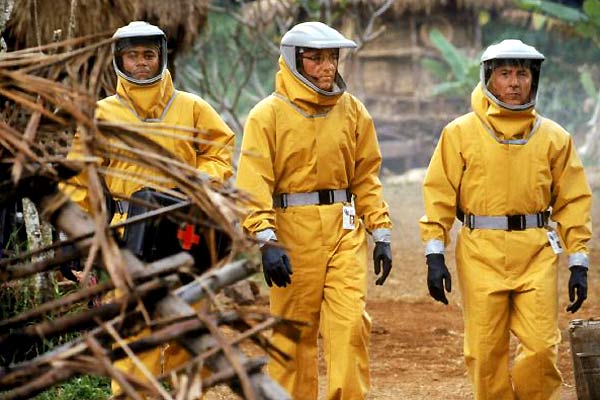 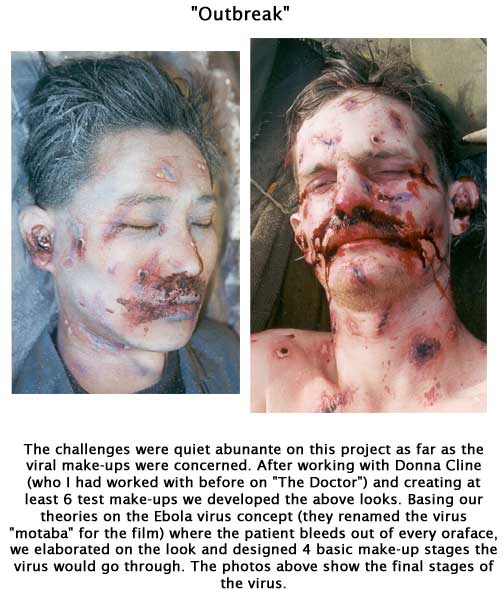 OUTBREAKBesloten voorstelling6 vwo biologie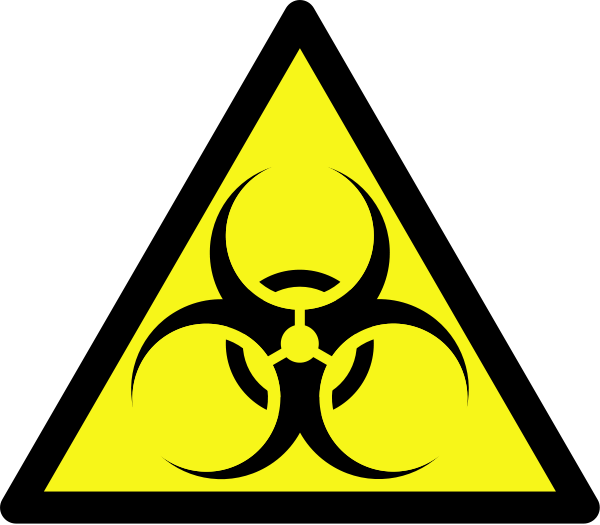 12 december11:00 in 0.01